3. pielikums 	Zemkopības ministrijas	Datums skatāms laika zīmogā	rīkojumam Nr. 133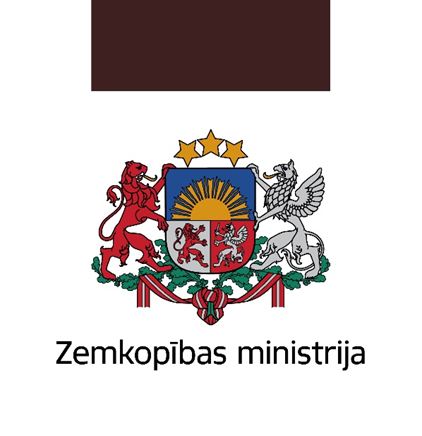 Lauksaimniecības datu centraDARBĪBAS STRATĒĢIJA2021–2027SatursVispārīgā daļa	4Misija	4	Vīzija	4	Vērtības	4	Mērķgrupas	5	Darbības spējas 	6	Institucionālās prioritātes, to mērķi un rezultāti	13Darbības virzieni 	16Pielikums 	26pasts@ldc.gov.lvwww.ldc.gov.lv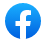 twitter.com/LDC_Latvija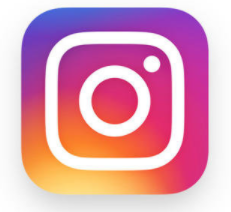 Lietotie saīsinājumiBIOR 		Pārtikas drošības, dzīvnieku veselības un vides zinātniskais institūts “BIOR” BSA                Brīvprātīgi saistītais atbalstsEK		Eiropas KomisijaES		Eiropas SavienībaEPS		Elektroniskā pieteikšanās sistēmaMK		Ministru kabinets KLP		Kopējā lauksaimniecības politikaLAD		Lauku atbalsta dienestsLAP		Lauku attīstības programmaLDC		Lauksaimniecības datu centrsLOSP		Lauksaimnieku organizāciju sadarbības padomeLLKC		SIA “Latvijas Lauku konsultāciju un izglītības centrs” PVD		Pārtikas un veterinārais dienestsVPVKAC	Valsts un Pašvaldību vienotajos klientu apkalpošanas centros.  ZM		Zemkopības ministrijaKodekss	 LDC  ētikas kodekss IKT		Informācijas un komunikāciju tehnoloģijasICAR               Starptautiskā dzīvnieku pārraudzības organizācijaInterbeef          Starptautiskā gaļas šķirņu liellopu pārraudzības organizācijaInterbull           Starptautiskā vaislas buļļu vērtēšanas organizācija IDF                  Pasaules piensaimnieku federācijaEAAP              Eiropas dzīvnieku audzētāju organizācijaFAO                Pasaules pārtikas organizācijaVispārīgā daļaLDC darbības stratēģija ir  iestādes  darbības kapacitātes attīstības un pārvaldības instruments, kurš  nosaka prioritātes, mērķus un plānotos rezultātus nākamo septiņu gadu periodam (2021.- 2027.g.), lai iestāde  kopumā , izmantojot pieejamos resursus, spētu nodrošināt noteikto funkciju un uzdevumu īstenošanu efektīvi, ekonomiski un  lietderīgi.LDC  darbības stratēģijas izpilde tiek detalizēta ikgadējā LDC  darbības plānā, kurā tiek noteikti atbilstošie uzdevumi, rezultāti un atbildīgās struktūrvienības. Stratēģijas realizācijai pieejamie finanšu līdzekļi tiek apzināti ikgadējā vidēja termiņa budžeta plānošanas procesā un fiksēti LDC budžetā. LDC darbība tiek organizēta un vadīta saskaņā ar MK 2020.gada 05.maija noteikumiem Nr. 266 “Lauksaimniecības datu centra  nolikums” un saskaņā ar Valsts pārvaldes iekārtas likuma 73. panta pirmās daļas 1.punktu un 75.panta pirmo daļu 2021.gada 29.jūnijā  izdoto “Lauksaimniecības datu centra reglamentu”. LDC struktūrshēma, ikgadējie gada pārskati  ir pieejami  LDC mājas lapā https://www.ldc.gov.lv/, kā arī sīkāki dati par iestādes darbību, pakalpojumiem, pakalpojumu cenrādi ir pieejami  mājas lapā.LDC  vada direktors, ir  direktora vietnieks, struktūru veido trīs departamenti un  divas IT nodaļas. Divu departamentu, Lauksaimniecības un  Metodoloģijas, darbība ir tieši saistīta ar pamatfunkciju īstenošanu, Finanšu un administratīvais departaments un Informācijas tehnoloģiju un atbalsta un Informācijas sistēmu izstrādes nodaļas, kā arī Informācijas drošības vadītājs  pilda horizontālās funkcijas. LDC struktūras diagramma ir pieejama mājas lapā. LDC struktūrvienībām ir apstiprināti reglamenti un darbiniekiem amatu apraksti.  MISIJALDC misija (virsmērķis) ir  nodrošināt valstī vienotu valsts informācijas sistēmu lauksaimniecības un zivsaimniecības nozarē, īstenojot vienotu, vienkāršotu un elastīgu nozaru uzraudzību un izsekojamību, lai saglabātu sabiedrības veselību un nodrošinātu pārtikas nekaitīgumu.VĪZIJALDC  ir lopkopības nozari pārzinoša, sabiedriski atpazīstama valsts pārvaldes iestāde, kura  vietējā tirgus attīstības un dabas resursu  ilgtspējības interesēs ievēro sabiedrības vajadzības  un uzņēmēju, kuri darbojas lopkopības nozares attīstībā,  interesēs.VĒRTĪBAS LDC nodarbinātie rīkojas saskaņā ar šādām valsts pārvaldes vērtībām:profesionalitāte un efektivitāte;atbildība;darbs sabiedrības labā;valsts ilgtspēja un sabiedrības labklājība.Ar LDC 2019.gada.11.septembra  rīkojumu Nr. 1.1.1./2019/56  apstiprināto Ētikas kodeksu (turpmāk – kodekss) ir  deklarēti ētikas pamatprincipi, uzvedības normas un vērtības, kas  ir saistoši visiem LDC  ierēdņiem un darbiniekiem,  lēmumu izstrādē un pieņemšanā, rīcības izvēlē, interešu konfliktsituācijās un attiecībās ar cilvēkiem. LDC organizējot un veicot savu ikdienas darbību ir balstījies  un arī turpmāk ievēros valsts pārvaldes pamatprincipus, cilvēktiesības sabiedrības interesēs, tajā skaitā labas pārvaldības principu. Tas ietver atklātību pret privātpersonu un sabiedrību, datu aizsardzību, taisnīgu procedūru īstenošanu saprātīgā laikā un citus noteikumus. LDC savā darbībā arī turpmāk pastāvīgi jāpārbauda un jāuzlabo sabiedrībai sniegto pakalpojumu kvalitāte ar pienākumu vienkāršot un uzlabot esošās procedūras privātpersonu un uzņēmēju labā, tajā skaitā padarot tos pēc iespējas ērtus  un pieejamus, ievērojot mūsdienu IKT iespējas.LDC ir regulāri informējusi un arī turpmāk turpinās informēt sabiedrību par savu darbību un nozares aktualitātēm.LDC departamenti un nodaļas savas kompetences ietvaros  ņem vērā valsts labas pārvaldības  un ētikas pamatprincipu ievērošanu.MĒRĶGRUPASLai nodrošinātu savu misiju, iestāde savas kompetences ietvaros mijiedarbojas ar šādām svarīgākajām mērķgrupām :Lauksaimniecības datu centra darbības spējas IevadsLDC  darbības joma ir nodrošināt valsts pārvaldes funkciju izpildei nepieciešamo informāciju lauksaimniecības un zivsaimniecības nozarē. LDC funkcijas ir:1.īstenot valsts, Eiropas Savienības un starptautisko politiku lauksaimniecības un zivsaimniecības nozares, kā arī dzīvnieku audzēšanas, ciltsdarba un dzīvnieku veselības (veterinārijas) jomā;2.īstenot valsts politiku attiecībā uz mājas (istabas) dzīvnieku reģistrēšanu un šķirnes mājas (istabas) dzīvnieku audzētāju organizācijām;3.nodrošināt valsts pārvaldes funkciju izpildei nepieciešamo informāciju par lauksaimniecības un zivsaimniecības nozari, dzīvniekiem, ciltsdarbu un dzīvnieku veselību (veterināriju) atbilstoši attiecīgo jomu regulējošajos normatīvajos aktos noteiktajām prasībām;4.nodrošināt LDC pārziņā esošās valsts vienotās informācijas sistēmas “Lauksaimniecības datu centra informācijas sistēma (turpmāk – vienotā informācijas sistēma), informācijas un tehnoloģiju koplietošanas infrastruktūras un turējumā esošo informācijas sistēmu darbību uzturēšana un elektronisko pakalpojumu sniegšanu atbilstoši normatīvajos aktos noteiktajām prasībām;5.īstenot  Novietņu infrastruktūras un kūtsmēslu krātuves informācijas  administrēšanu un uzturēšanu virzoties uz Eiropas Savienības Zaļo kursu; 6. īstenot vienotās valsts  pārvaldes identitātes ieviešanu  digitalizācijas jomā -nodrošinot lietotājorientētu, inovatīvu un racionāli organizētu valsts pārvaldes pakalpojumu un e-pakalpojumu sniegšanu un uzturēšanu t.sk. datu pieejamību un to izmantošanas iespējas,  nodrošināt šādu principu pilnvērtīgu ieviešanu normatīvajos aktos noteiktajām prasībām;      7. pildīt citas normatīvajos aktos noteiktās funkcijas.LDC ir kompetentā iestāde, kas atbildīga par:dzīvnieku reģistru un identifikāciju, objektu un operatoru reģistru  reģistrēšanu un uzturēšanuciltsdarba politikas ieviešanu, organizāciju atzīšanu un uzraudzībupirmo piena pircēju atzīšanu un uzraudzībufizisko  kontroļu veikšanu par  Eiropas maksājumu uzraudzību brīvprātīgi saistītajam atbalstam lopkopībālopkopības informācijas statistiku nodrošina pārstāvniecību un informāciju ES komisijai un starptautiskām organizācijām (ICAR, Interbull, Interbeef, IDF, FAO, EAAP)ZM nozares datu centra uzturēšanu.LDC vienotā informācijas sistēmā ir iekļauta informācija par lopkopības nozares ganāmpulkiem, lauksaimniecības un akvakultūras dzīvniekiem, , objektiem un operatoriem, ciltsdarbu, piena ražošanu un mājas (istabas) dzīvniekiem, kas izmantojami uzraudzībai, kontrolei, statistikai, politikas dokumentu sagatavošanai, Eiropas Savienības un valsts atbalsta maksājumu saņemšanai. Iestādes darbības spēju izvērtējums prioritāro pasākumu īstenošanaiLDC rīcības pamatā arī turpmāk būs savlaicīga  plānošanas dokumentu un LDC regulējošo metodiku un dokumentu izstrāde, nodrošinot līdzsvarotu LDC darbību un attīstību. LDC  darbībai tiks izmantoti no valsts budžeta piešķirtie līdzekļi un līdzekļi no pašu ieņēmumiem. LDC savā darbībā  ir būtiski veicināt ES un nacionālo  normatīvo aktu izpildi piesaistot  atbilstošu finansējumu funkciju izpildes nodrošināšanai. Svarīgi ir piesaistīt  līdzfinansējumus, izmantojot projektu piedāvājumus,  paredzot  īstenot  efektīvu pārvaldību, uzraudzību un administrēšanu, kā arī informācijas un publicitātes pasākumus.Regulāra funkciju un procesu pārskatīšana un aktualizācija ir nepieciešama ar mērķi uzturēt un pilnveidot LDC darbības kapacitāti un administratīvās spējas,  atbilstoši mūsdienu valsts pārvaldes  un IKT prasībām un izaicinājumiem. Lai veicinātu resursu efektīgu izmantošanu jāpārskata iekšējie darbības procesi, ieviešot  standartizētus un vienotus  vadības procesus, attīstot e-pakalpojumus. Svarīgi ir veicināt inovatīvu ideju ieviešanu ikdienas darbā un būt atvērtiem digitalizācijas un mākslīgā intelekta izaicinājumiem.Jānodrošina, ka arī turpmāk novērtētās iekšējās kontroles ir atbilstošas, pietiekamas un efektīvas, kas sniedz pārliecību, ka riski tiek vadīti un LDC mērķi tiks sasniegti. Lai veicinātu finanšu resursu efektīvu izmantošanu,  atbilstoši Vides aizsardzības un reģionālās attīstības ministrijas (VARAM) noteiktajām valsts IKT attīstības prioritātēm ZM resorā ir izveidots vienots IT risinājums,  lai nozares darbinieki un klienti saņemtu augstas kvalitātes IKT atbalsta pakalpojumus. LDC uztur šo vienoto serveru sistēmu un nodrošina elektronisko pakalpojumu un koplietošanas informācijas sistēmu attīstību un pilnveidošanu. Ievērojot straujo IT un digitālo attīstību, liela uzmanība tiek pievērsta digitālās transformācijas atbalstam saskaņā ar VARAM digitālās transformācijas pamatnostādnēm. Ņemot vērā IT attīstību un pieejamību, tiks turpināti pasākumi, lai pakāpenisku pārietu uz elektroniskiem dokumentiem, maksimāli samazinot papīra dokumentu apriti.Izvērtējot iespējas, arī turpmāk tiek plānoti un tiks īstenoti iespējamie centralizētie iepirkumi, tiek izmantot vienota dokumentu vadības sistēma.Tiek turpināts darbs pie e-pakalpojumu uzlabošanas un jaunu e-pakalpojumu ieviešanas. Ir izstrādāts  maksājuma modulis izmantojot iespēju samaksu par mājdzīvnieku reģistrēšanu veikt caur internetbanku. Šis maksājuma modulis ir arī iestrādāts krotāliju un citu LDC sniegto  pakalpojumu  pasūtījuma modelī, ir izveidota un ieviesta jauna autorizācijas sistēma, ieviesta  gaļas pārraudzības  jaunā programma, veicot pārraugu un ganāmpulku īpašnieku apmācības darbam ar jauno programmu. Apstiprinātie e-pakalpojumi ir aprakstīti un pieejami portālā Latvija.lv. Izveidota mobilā aplikācija  LDC -dati veterinārārstiem mājas (istabas) dzīvnieku trakumsērgas vakcinācijas ziņošanai datu bāzei. Ir izstrādāta un ieviesta mobilā E-LDC  aplikācija informācijas ziņošanai par dzīvnieku notikumiem un mobilā aplikācija LDC BSA pārbaudes, saimniecību apskates protokolu ievadeiPersonāls LDC personāla politikas mērķis ir ilgtermiņā piesaistīt profesionālus un uz darba rezultātiem orientētus darbiniekus, nodrošināt darbinieku profesionalitāti un izaugsmi, lai tie spētu efektīvi īstenot LDC noteikto funkciju izpildi un sniegto pakalpojumu kvalitāti. LDC uz 2020.gada 31.decembri ir apstiprināta 71 amata vieta, tsk., 10 ierēdņu vietas.Uz 2020. gada 31.decembri LDC bija nodarbināti 65 darbinieki un amatpersonas, 6 darbinieki atradās ilgstošās prombūtnes, bija 5 vakances. Nodarbināto statistika:Sadalījums pēc dzimuma: sadalījums pēc izglītības:Sadalījums pēc vecumiem: Vidējais personāla mainības (rotācijas) koeficients iepriekšējos trijos gados ir vidēji 10% .Plānošanas periodā ir būtiski identificēt nepieciešamās vadītāju un nozaru speciālistu kompetences un prasmes, izveidot tiem paredzētus mācību blokus, kā arī ieviest jauno darbinieku mentoringu.LDC nodarbināto kapacitātes palielināšana.Lai īstenotu LDC funkciju sekmīgu izpildi, ierēdņi un darbinieki paaugstināja kvalifikāciju, piedaloties dažādos institūciju organizētajos kursos, semināros un mācību programmās. Ierēdņu un darbinieku apmācības tiek plānotas, apkopojot ikgadējā novērtēšanā apzinātās mācību vajadzības. Ņemot vērā LDC budžeta iespējas, 2019.gadā apmācīti ap 95% strādājošo. Ierēdņi un darbinieki papildināja savas zināšanas jomās, kas saistītas ar tiešo darba specifiku un Valsts pārvaldi. IT darbinieki apmācīti speciālajos ar darba specifiku saistītajos kursos. LDC ierēdņu un darbinieku apmācībai izmanto gan iekšējās apmācības, kuras organizē LDC vadošie speciālisti, gan ārējās apmācības, izmantojot dažādu mācību centru piedāvājumu. LDC ir orientēts uz attīstību ilgtermiņā, tādējādi nodrošinot saviem darbiniekiem stabilu darba vidi. Tā atbalsta darbinieku profesionālo attīstību, nodrošinot viņiem atbilstošas mācību un izaugsmes iespējas, atbilstoši darbinieka uzņēmībai, iniciatīvai un mērķtiecībai. Visiem LDC darbiniekiem ir tiesības iesniegt savus priekšlikumus personāla politikas papildināšanai un pilnveidošanai. LDC darbinieku un ierēdņu darbības un tās rezultātu novērtēšana tiek veikta saskaņā ar 10.07.2012. MK noteikumiem Nr.494 „Noteikumi par valsts tiešās pārvaldes iestādēs nodarbināto darba izpildes novērtēšanu”.Finanses LDC administrē vienu pamatbudžeta programmu 21.00.00 “Valsts atbalsts lauksaimniecības un lauku attīstībai, sabiedriskā finansējuma administrēšana un valsts uzraudzība lauksaimniecībā” un to divas apakšprogrammas 21.01.00 “Valsts atbalsts lauksaimniecības un lauku attīstībai” un 21.02.00 “Sabiedriskā finansējuma administrēšana un valsts uzraudzība lauksaimniecībā”. Kopējais 2021. gada valsts budžeta finansējums ir 2 584 600 eiro. Lielāka finansējuma daļa – 58,29% (1 506 481 eiro) ir piešķirta apakšprogrammai 21.02.00 “Sabiedriskā finansējuma administrēšana un valsts uzraudzība lauksaimniecībā”, 41,71% (1 078 119 eiro) – apakšprogrammai 21.01.00 “Valsts atbalsts lauksaimniecības un lauku attīstībai”.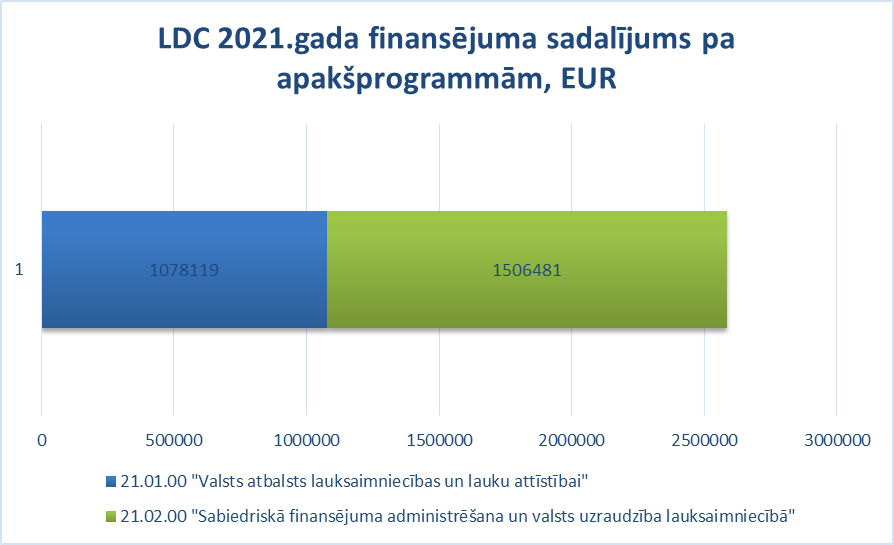 Apakšprogrammā 21.02.00 “Sabiedriskā finansējuma administrēšana un valsts uzraudzība lauksaimniecībā” valsts budžeta dotācijas īpatsvars 2021.gadā – 30,27%, pārējie ieņēmumi (69.73%) ir ieņēmumi no maksas pakalpojumiem.LDC izdevumi pamatfunkciju īstenošanai, eiroLDC pamatfunkciju īstenošanai jau ilgstoši ir nepietiekams budžeta finansējums. LDC katru gadu attīstībai pieprasa papildus finansējumu prioritāro pasākumu ietvaros, tomēr atbalstu nesaņem. Pieredze liecina, ka pamatfunkciju finansēšanā vislielākā uzmanība jāveltī pieejamā bāzes finansējuma racionālai pārplānošanai. Tas daļēji arī tiek īstenots ikgadējā budžeta pārskatīšanas procesa laikā, taču iekšējiem efektivizācijas pasākumiem ir savas racionālās robežas, kuras pārkāpjot var ciest funkciju izpildes kvalitāte.LDC prioritāro pasākumu finansējuma apmēra sadalījums 2019.–2023. gadā, eiroSadarbība ar nozaru pārstāvjiem un sabiedrību LDC atzīst un uzrauga  lauksaimniecības šķirnes dzīvnieku audzētāju biedrības, izvērtē šķirnes mājas (istabas) dzīvnieku  organizācijas, reģistrē  mājas (istabas) dzīvnieku audzētājus, saimniecības, kas piedalās dzīvnieku audzēšanas programmu realizācijā, nodrošina darbam nepieciešamos datus  biedrībām un organizācijām, sadarbojas ar kooperatīviem – piena un gaļas nozaru speciālistiem. Veidojot vai realizējot projektus  regulāri sadarbojas  ar lopkopības nozares  profesionāļiem gan no biedrībām, gan organizācijām, gan no LLU un LLKC. Sadarbojas ar pašvaldībām un citām iestādēm,  kā arī nepārtraukti informē visu sabiedrību par lopkopības  aktualitātēm un pieņemtajiem lēmumiem. Mērķtiecīga informācijas sniegšana Latvijas sabiedrībai par LDC darba prioritātēm, saistošajiem normatīvajiem aktiem, izmaiņām tajos, informācijas aprites termiņiem, aprites kārtību dod iespēju  sabiedrībai laikus un saprotami  nodrošināt informāciju un atgriezeniskās saites saņemšanu. 2021.–2027. gadā LDC turpinās sniegt visaptverošu informāciju lauksaimniekiem, lopkopjiem, šķirnes dzīvnieku audzētāju biedrībām, organizācijām un sabiedrībai kopumā par ES un nacionālajām prasībām kas jāzina par dzīvnieku reģistru, objektu un operatoru reģistru,  ciltsdarba jautājumiem, piensaimniecības nozares jautājumiem, mājas  (istabas) dzīvnieku reģistra jautājumiem,   par informācijas aprites kārtību, termiņiem informācijas sniegšanai datu bāzei un nozares attīstības perspektīvām.Veiksmīgai sadarbībai ar sabiedrību LDC ir izveidotas komisijas, kas nodrošina šķirnes dzīvnieku audzētāju biedrību programmu izvērtēšanu, sertificējamo personu apmācību un novērtēšanu. Šķirnes dzīvnieku audzētāju biedrības tiek iesaistītas LDC sniegto pakalpojumu attīstīšanā, uzlabošanā, dažādu  lēmumu sagatavošanas un pieņemšanas procesos.LDC  regulāri informē sabiedrību par aktualitātēm LDC darbībā, ieviestajām izmaiņām, uzlabojumiem, jauniem e-pakalpojumiem. Lai nodrošinātu sadarbību, ir noslēgti sadarbības  līgumi par informācijas apmaiņu, regulāri sadarbības projektos tiek iesaistīti LLU, LLKC speciālisti un pašvaldības.  Īpaša uzmanība tika pievērsta lauksaimnieku informēšanai par LDC noteikto uzdevumi izpildi, pasākumiem, termiņiem, kas jāievēro dzīvnieku īpašniekiem, kā arī izmaiņām likumdošanā un valsts atbalsta maksājumiem. Ņemot vērā situāciju par daudziem ierobežojumiem, ko noteica saistībā ar COVID-19 izplatības ierobežošanu, tika pārkārtoti darbi, lai nodrošinātu gan attālināto darba iespēju, gan izmantojot tehnoloģiju komunikācijas noorganizētas vairākas informatīvās sanāksmes par LDC darbību. Lauksaimnieki regulāri saņēma informāciju gan par pasākumu sākuma, gan beigu termiņu – tā tika ievietota mājas lapā, izplatīta caur reģionu speciālistiem. Turpinājās lauksaimnieku apmācības, izmantojot vebinārus, par e-pakalpojumu izmantošanu portālā Latvija.lv un elektroniskās ziņošanas informatīvās sistēmas izmantošanu informācijas ziņošanai par notikumiem ar dzīvniekiem. LDC ik dienas darbojās “telefona” līnija, pa kuru ir iespējams pasūtīt dzīvnieku identifikācijas līdzekļus un paziņot informāciju par pašpatēriņa cūku reģistru. Piezvanot uz LDC, ikviens interesents var saņemt speciālistu atbildes uz jautājumiem, kas saistīti ar LDC pārzinātajām darbības jomām, ievērojot normatīvo aktu prasības par personas datu aizsardzību. Regulāri tiek aktualizēta informācija mājas lapā www.ldc.gov.lv. Aktuāli temati tiek ievietoti mājas lapas sadaļā “Jaunumi” un Skaidrojošā informācija’, vai jautāt  virtuālam asistentam Zintim.   Ikvienam ir iespēja interaktīvi izteikt savas domas par sagatavotajiem dokumentu projektiem vai arī uzdot jautājumu  sazinoties ar  LDC speciālistiem., LDC  atbilstoši kompetencei pārstāv Latvijas Republikas intereses starptautiskajās organizācijās un Eiropas Savienības institūcijās. Pārstāvniecība notiek gan tiešā veidā, LDC amatpersonām un darbiniekiem piedaloties ES un starptautisko organizāciju sanāksmēs, konferencēs, darba grupās, gan arī sagatavojot informāciju šīm organizācijām. Lai kvalitatīvi pārstāvētu Latvijas intereses, LDC gatavo informatīvos materiālus, sniedz statistikas informāciju, piedalās standartu un vadlīniju ieviešanā, īsteno regulāru informācijas un pieredzes apmaiņu ar Latvijas un ārvalstu iestādēm.Tādā veidā   tiek  iegūta svarīga informācija par starptautiskiem procesiem un citu valstu pieredzi nozares attīstībā, kā arī iespēja piedalīties starptautiskos projektos. Tāpat tas ir nozīmīgs priekšnosacījums Latvijas tēla un atpazīstamības veidošanā, starpvalstu sadarbības veicināšanā un nodarbināto profesionālās kapacitātes stiprināšanā.LDC  turpinās pārstāvēt valsts intereses  Starptautiskajā  dzīvnieku pārraudzības komitejā (ICAR), piedaloties ikgadējās šīs organizācijas rīkotajās konferencēs, tehniskajās darba grupās par dzīvnieku identifikācijas sistēmas uzlabošanu,   semināros par dzīvnieku atražošanas un pārraudzības jautājumiem. Katru gadu tiek sagatavoti vaislas buļļu vērtējumi un nosūtīti dati  Interbull, piedalāmies  semināros par liellopu vērtēšanas sistēmas uzlabošanu un gaļas pārraudzības programmā Interbeef, kā arī EAAP organizācijas darbā,  Ir izveidota nacionālā piena padome sadarbībai un pārstāvniecībai Starptautiskajā piensaimnieku  organizācijā (IDF), piedalāmies konferencēs un semināros un starptautiskajā māja (istabas) dzīvnieku labturības organizācijā. Kā katru gadu,  veiksmīga sadarbība turpinājās ar kaimiņvalstīm Igauniju un Lietuvu un citām ES valstīm. Riski iestādes darbībāIr  izstrādāts iestādes Korupcijas un interešu konflikta apkarošanas plāns, iestādes Darba kārtības un Ētikas kodeksā ir noteikts, kas jādara, ja ir interešu konflikts. Papildus, saskaņā ar Trauksmes cēlāja likumu, ir noteikta kārtība trauksmes celšanas gadījumā, ja iestādē netiek ievēroti korupcijas riski, tiek izšķērdēti finanšu līdzekļi, ir interešu konflikts, ir noteikta atbildīgā persona par trauksmes celšanu un par personas datu aizsardzības pasākumu ievērošanu.Covid-19 pandēmija ir izveidojusi lielus riskus un nenoteiktību, Covid-19 ietekmes rezultātā samazinās ganāmpulku, dzīvnieku skaits, kas rada samazinājumu gan pakalpojumiem, gan ieņēmumiem. Covid-19  ietekmes dēļ netiek virzīti daudzi normatīvie akti, nepietiekoša finansējuma dēļ nevar izpildīt visas uzliktās funkcijas, kas rada papildus riskus savlaicīgai ES normatīvo aktu ieviešanai, kas varētu radīt sankciju piemērošanu no ES puses. Notiek straujas izmaiņas darba tirgū, kas nav labvēlīgas valsts pārvaldei, daudzi speciālisti zemā atalgojuma pēc pāriet darbā uz privāto sektoru. Mūsu iestādes atalgojuma līmenis Zemkopības ministrijas resorā ir viszemākais un neskaidrie apstākļi par turpmāko neļauj plānot un prognozēt iestādes pakalpojumu attīstību.Izmaiņas ES un nacionālajos normatīvajos aktos paredz nodrošināt daudzu jaunu funkciju izpildi, kā arī uzlabot un papildināt jau esošās sistēmas. Ņemot vērā, ka dzīvnieku reģistra sistēma sākta veidot 1998.gadā, ir nepieciešams ļoti būtiski  esošo sistēmu pārveidot, ņemot vērā jaunāko tehnoloģiju un programmu nodrošinājumu pielietošanu informatīvo sistēmu attīstībā. Lai nodrošinātu jaunāko ES normatīvo aktu prasību ieviešanu šo uzdevumu un funkciju izpilde tiek kavēta finansējuma trūkuma dēļ.Katru gadu tiek gatavotas un iesniegtas Prioritāro pasākumu ieviešanas programmas, kas gadu no gada netiek akceptētas, funkcijas tiek papildinātas, bet likumīgie un finansiālie risinājumi netiek akceptēti. Normatīvo aktu lēna virzība, kā arī nestabilitāte, ko veido politiskās izmaiņas, neļauj plānot darbības ilgtermiņā, lai veidotu efektīgus un ekonomiskus risinājumus daudzu jautājumu risināšanā, kas saistīti ar uzdoto funkciju un uzdevumu izpildi.Nav iespējas saglabāt informācijas tehnoloģiju speciālistus un speciālistus ar lielu stāžu un pieredzi, jo nav pietiekošs finansiālais nodrošinājums darba algām, atbilstoši tam, ka visas izmaksas ir pieaugušas (elektrība, transports, gāze, komunālie pakalpojumi utt.), iestādes budžets ir samazināts, kā arī maksas pakalpojumu cenrādis netiek mainīts, jo nav atļauts pakalpojumos iekļaut administratīvās izmaksas.Ņemot vērā LDC noteikto daudzo funkciju un uzdevumi izpildi, apkopojot vienkopus visus LDC darbības virzienus atbilstoši budžeta programmu un apakšprogrammu piešķirtajam finansējumam, LDC darbības stratēģijas darbības laikā apzināti  šādi iespējamie būtiskākie  riski :LDC institucionālās prioritātes, to mērķi un plānotie pasākumiStratēģijas darbības laikam ir izvirzītas šādas institūcijas kapacitātes attīstības un pārvaldības prioritātes:iekšējo procesu efektivitātes uzlabošana, ekonomiska resursu izmantošana;Lauksaimniecības, akvakultūras, savvaļas, mājas (istabas) dzīvnieku   datu bāzes uzturēšana un attīstība AHL regulas prasību ieviešana Uzņēmējdarbības attīstības veicināšana pārtikas kvalitātes uzraudzībai Uz tirgu orientētas lopkopības nozares attīstība, dabas resursu ilgtspējīgas saglabāšana (ģenētiskie resursi)Komunikācija ar sabiedrību, LDC nodarbināto kapacitātes palielināšana;ZM nozares Datu centra uzturēšanaPārstāvniecība citās Latvijas un starptautiskās institūcijās;Lauksaimniecības datu centra darbības virzieni Stratēģijas darbības laikā esam izvirzījuši šādus darbības virzienus:Dzīvnieku reģistra uzturēšana un attīstība, objektu un operatoru reģistra  uzturēšana un attīstībaPārtikas kvalitātes uzraudzības informācijas nodrošināšanaDzīvnieku audzēšanas un ciltsdarba pasākumu ieviešana, ģenētisko  resursu ilgtspējīga saglabāšanaLopkopības nozares  attīstības veicināšanaMājas (istabas) dzīvnieku identifikācija un izsekojamībaZM Nozares Datu centra uzturēšana un LDC IT sistēmu attīstība Mērķis: Nodrošināt normatīvajos aktos noteiktu funkciju un uzdevumu izpildi par dzīvnieku, objektu  un operatoru reģistru  uzturēšana dzīvnieku labturības, izsekojamības un  veselības  uzraudzībai.Esošās situācijas apraksts LDC Dzīvnieku, Ganāmpulku un Novietņu  reģistrs,  tika izveidots no 1998. līdz 2008. gadam  izmantojot valsts un Phare līdzekļus. Dzīvnieku obligāto apzīmēšanas līdzekļu operatīvai nodrošināšanai 2001.gadā tika iegādāta lāzerdrukas iekārta, 2004.gadā tika iegādāta otra iekārta, lai nodrošinātu krotāliju apdruku un piegādi zemniekiem.Laika periodā no 2008.gada līdz 2020.gadam LDC budžeta finansējums tika samazināts no 3,4 milj. EUR līdz 2,5 milj. EUR, darbinieku skaits samazināts no 107 līdz 71 amata vietai. Sākot no 2008.gada LDC ir nākušas klāt 15 nozīmīgas funkcijas dzīvnieku apzīmēšanas, reģistrēšanas, kustības izsekojamības un zootehnisko prasību nodrošināšanai un uzraudzībai.Izveidojot  vienotu  dzīvnieku identifikācijas,  audzēšanas,  vērtēšanas un ciltsdarba   kontroles un uzraudzības e-sistēmu  (turpmāk – e-datu bāze), ieviešot jauno ES regulu prasības dzīvnieku identifikācijai un reģistrācijai (apzīmēti ar elektroniskiem identifikācijas līdzekļiem)   dzīvnieku, dzīvnieku izcelsmes produktu  izsekojamības nodrošināšanai, ciltsdarba biedrību un organizāciju un ciltsdarba programmu ieviešanas uzraudzībai tiek turpināts darbs pie dzīvnieku un novietņu reģistra datu bāzes attīstības, elektroniskās informācijas ziņošanas sistēmas, e-pakalpojumu uzlabojumiem, darbs pie dzīvnieku  pārraudzības programmu ieviešanas, kas ir sadalīta pa ieviešanas posmiem, jo finansējuma trūkuma dēļ nevar ieviest visu sistēmu uzreiz. LDC datu bāzē ir reģistrēti  lauksaimniecības dzīvnieki, kuri tiek apzīmēti ar individuāliem numuriem, gan dzīvnieki kam  tiek piešķirti grupveida apzīmēšanas numuri (novietnes numuri). Tāpat datu bāzē ir reģistrēti dzīvnieku īpašnieki un dzīvnieku turēšanas vietas (novietnes).  Liellopiem, aitām kazām un zirgiem ir izveidota individuālā dzīvnieku apzīmēšanas sistēma, tiek nodrošināta nepieciešamā dokumentācija un veidlapas dzīvnieku reģistra uzturēšanai un informācijas savākšanai tiek veidota un attīstīta  elektroniskā informācijas ziņošanas sistēma.Attīstot dzīvnieku ganāmpulku reģistrācijas un dzīvnieku identifikācijas sistēmu, ir izveidots novietņu reģistrs, kas ļauj izsekot katra dzīvnieka  pārvietošanos visā tā dzīves laikā, tādējādi, nodrošinot iespēju īsā laika periodā noteikt karantīnas zonu  infekcijas slimību uzliesmojuma gadījumā, kā arī konstatēt tos dzīvniekus, kuri ir potenciāli riska avoti inficētas dzīvnieku izcelsmes izejvielu nonākšanai pārtikā. Attīstot novietņu reģistra datu bāzi tiek nodrošināta novietņu apsekošanas aktu reģistrācijas iespēja, riska faktoru analīzes iespēja, veterināro izmeklējumu rezultātu apskate un dzīvnieku sarakstu izdrukas iespēja, veicot plānotās un neplānotas kontroles saimniecībā uz vietas, kā arī izveidota kautuvju  informācijas elektroniskā ziņošanas sistēma, kura tiek attīstīta un papildināta saskaņā ar ES jaunās regulas prasībām.Pamatojoties uz jaunajiem ES normatīvajiem aktiem ir uzsākta Dzīvnieku veselības datu bāzes veidošana. Datu bāze tiek veidota tā, lai būtu iespējams reģistrēt novietnes, kurām ir piešķirts no dzīvnieku infekcijas slimībām brīvas novietnes statuss, valsts uzraudzībā esošu infekcijas slimību reģistrēšana un ziņošana PVD. Lai pilnveidotu zāļu izplatīšanas un lietošanas izsekojamību, zāļu atliekvielu uzraudzību dzīvnieku izcelsmes produktos un samazinātu antimikrobiālo līdzekļu lietošanu lauksaimniecības dzīvnieku ārstēšanā, nepieciešams pilnveidot dzīvnieku veselības datu bāzi, nodrošinot, ka tajā tiek ievadīta informācija par dzīvnieku ārstēšanu un profilaksi. Šobrīd šī iniciatīva ir pieteikta jaunajā politikas iniciatīvās finansējuma saņemšanai, lai varētu nodrošināt datu bāzes izveidi un dzīvnieku ārstēšanas informācijas pievienošanu datu bāzei.RādītājiMērķis:  Veicināt dzīvnieku veselības un kvalitatīvas pārtikas ražošanas uzraudzībuEsošās situācijas apraksts Saskaņā ar  Eiropas Savienības normatīvajiem aktiem par pārtikas higiēnas prasību ievērošanu ir izveidota piena kvalitātes uzraudzības sistēma, kas šobrīd  nodrošina piena kvalitātes rādītāju uzskaiti un informācijas reģistrēšanu no piena laboratorijām, bet saskaņā ar nacionālajiem normatīvajiem aktiem,  šai  sistēmai ir arī jānodrošina svaigpiena kvalitātes uzraudzības funkcijas, kas paredz vidējo ģeometrisko rādītāju aprēķināšanas metodi, lai izsekotu piena kvalitātes rādītājiem. Ja aprēķinātie  kvalitātes  rādītāji neatbilst normām, piena pircējam, piena ražotājam un PVD tiek nosūtīts ziņojums par iespējamiem pārkāpumiem piena ražošanas vai savākšanas un apstrādes posmos. Datu bāze nodrošina uzraudzību par svaigpiena kvalitātes rādītājiem, tādejādi nodrošinot drošas pārtikas ražošanu patērētājam.Ir notikušas arī straujas piensaimniecības strukturālās izmaiņas, ja sākumā iesaistīto  piena ražotāju skaits bija virs 24 000, tad šobrīd iesaistīto piena ražotāju skaits ir līdz 10 000.  Ir strauji samazinājies ganāmpulku skaits, slaucamo govju skaits samazinājies nedaudz, jo ir pieaudzis vidējais dzīvnieku skaits saimniecībā, ir izveidojušās lielas un stabilas piena ražošanas  saimniecības ar lielu govju skaitu, to norāda arī piena ražošanas apjoma kāpumi pēdējo gadu laikā. Lai nodrošinātu informāciju par  piena tirgus attīstību, piena cenām, ir izveidota datu bāze  par piena ražošanu un piena pircējiem.  LDC piena ražotāju datu bāzē tiek uzskaiti piena ražošanas apjomi, piena realizācijas piena pārstrādei, piena cenas, kā arī tiek sagatavotas kontroles institūcijām nepieciešamās atskaišu un analīžu tabulas.  Jaunie ES tiesību akti nosaka veicamos dalībvalstu uzdevumus dzīvnieku infekcijas slimību izplatīšanās novēršanai un to ierobežošanai,  saistot dzīvnieku veselību ar labturības prasībām  un ietekmi uz cilvēku veselību. Ņemot vērā Āfrikas cūku mēra, putnu gripas, modulārā dermatīta un briežu hroniskās novājēšanas slimību un citu infekcijas slimību uzliesmojumus ES dalībvalstīs. Jaunie ES tiesību akti prasa atjaunot bīstamo slimību sarakstu, izstrādāt slimību ierobežošanas plānus, kā arī nodrošināt atbildīgu zāļu lietošanu. Visos slimību kontroles pasākumos jāņem vērā dzīvnieku labturības principi, pastiprināti jāuzrauga antibiotiku lietošana dzīvnieku ārstēšanā. Izveidotā veterinārā e-žurnāla  datu bāze  nodrošinās  ne tikai  valsts uzraudzībā esošu dzīvnieku infekcijas slimību reģistrēšanu un jaunu novietnes veselības statusu piešķiršanu, bet nodrošinās iespēju veterinārārstiem jebkurā laikā un vietā, izmantojot mobilās aplikācijas, ievadīt informāciju par veiktajām veterinārajām manipulācijām ar lauksaimniecības dzīvniekiem. Datu bāzei būs iespējams pievienot informāciju par piešķirtajiem novietņu statusiem, kā arī laboratorisko izmeklējumu rezultātiem no Pārtikas drošības, dzīvnieku veselības un vides zinātniskā institūta „BIOR”, kas Pārtikas un veterinārajam dienestam (turpmāk – PVD) ļaus savlaicīgi noteikt dzīvnieku pārvietošanas ierobežojumus.Datu bāze tiks papildināta ar jaunajiem novietnes statusiem, precīzām novietņu atrašanās vietas  ģeogrāfiskām koordinātēm, kas veicinās ģeogrāfiskās  informācijas sistēmā noteikt skartā punkta, aizsardzības un uzraudzības (karantīnas) zonas dzīvnieku slimību izplatību gadījumos. Tādā veidā savlaicīgi un ātri būs iespējams ierobežot slimības izplatību. Izmantojot elektronisko paziņošanas sistēmu, tiks nodrošināta iespēja veterinārārstiem un valsts uzraudzības iestādēm, operatīvi iesniegt jebkura veida datus par novietnēm un dzīvniekiem. Tiks atvieglota kompetento iestāžu darbība un samazināts administratīvais slogs.  Tiks nodrošināta iespēja dzīvnieku īpašniekiem vai turētājiem, servisa personām sekot līdzi informācijai datu bāzē un savlaicīgi labot datus, ja tiek konstatēta kļūdaina informācija.RādītājiMērķis:  īstenot valsts, Eiropas Savienības un starptautisko politiku lauksaimniecības un zivsaimniecības nozares, kā arī dzīvnieku audzēšanas un  ciltsdarba jomāEsošās situācijas apraksts Ciltsdarbs Latvijā tiek veikts, saskaņā ar normatīvajiem aktiem. LDC ir kompetentā iestāde par Ciltsdarba jautājumu risināšanu. LDC izveidotā komisija atzīst Šķirnes dzīvnieku audzētāju biedrības un organizācijas, kuras nodrošina dzīvnieku audzēšanas programmu īstenošanu. Par pamatu tiek izmantoti aprēķinātie pārraudzības rezultāti gan piena, gan gaļas lopkopībā. Šobrīd piena govju pārraudzībā atrodas 80 % no kopējā govju skaita republikā, pārraudzības dati tiek aprēķināti katru mēnesi un informācija analīzei tiek nosūtīta ganāmpulka īpašniekam. Lai veicinātu lopkopības attīstību, galvenie uzdevumi šīs programmas ietvaros ir dzīvnieku ģenētisko resursu saglabāšana un attīstība. Ir izstrādā un ieviesta dzīvnieku ģenētisko resursu saglabāšanas programma, kas turpmāk ir jāpapildina un jāuzlabo atbilstoši izstrādātajai ģenētisko resursu saglabāšanas programmai katrai dzīvnieku sugai. Ir apzinātas saimniecības, novērtēti dzīvnieki, Latvijas brūnās šķirnes dzīvnieku saglabāšanai ir piesaistīts valsts atbalsts, izveidojot dzīvnieku grupu mācību saimniecībā Vecauce. Svarīga ir šķirnes dzīvnieku audzētāju biedrību un organizāciju loma audzēšanas  programmu īstenošanā, kas nosaka ciltsdarba mērķus, sasniedzamos ciltsdarba rezultātus, līdz ar to veicinot produkcijas ražošanas apjomu kāpināšanu, kvalitatīvu dzīvnieku izaudzēšanu un iespēju nodrošināt  šķirnes  dzīvnieku eksportu.RādītājiMērķis:  Veicināt lopkopības darbinieku un speciālistu prasmju un zināšanu attīstību, lai nodrošinātu augstražīgu ganāmpulku izaudzēšanu un efektīvu lopkopības produkcijas ražošanu.Esošās situācijas apraksts Piensaimniecības nozare ir praktiski vienīgā lauksaimniecības izcelsmes produktu ražošanas nozare ar pozitīvu ārējās tirdzniecības bilanci. Svarīgi panākt, lai palielinātos eksporta pieaugums un paplašinātos produkcijas noieta tirgus. Lai sekmētu Latvijā saražotu lauksaimniecības un pārtikas produktu patēriņa pieaugumu un produkcijas noieta tirgu paplašināšanos, tiek plānots valsts atbalsts.Eiropas Savienības un valsts atbalsta maksājumi tiek plānoti ganāmpulku īpašniekiem par pārraudzībā esošu govi, par augstvērtīgiem cūku, aitu un kazu ganāmpulkiem un augstvērtīgiem zirgiem.Nacionālo subsīdiju apjoms tiek plānots mērķtiecīgiem pasākumiem, lai uzlabotu konkurētspēju un paaugstinātu dzīves līmeni laukos. Latvijā  ieviesta KLP,  ieviestas  tiešo maksājumu atbalsta shēmas, kas paredz iespēju saņemt ES brīvprātīgi saistītā  atbalsta maksājumus lopkopībā. LDC gatavo atbalsttiesīgo saimniecību sarakstus, izvērtējot saimniecības un katra  dzīvnieka atbilstību noteiktajiem atbalsttiesību saņemšanas kritērijiem.  Tādēļ ļoti svarīgi ir nodrošināt pārraudzības informācijas uzturēšanu, dzīvnieku ciltsvērtības aprēķina sagatavošanu, ievērojot visas normatīvo aktu prasības. Piena un gaļas saimniecību  pārraudzības datu uzturēšana, programmu attīstība ieviešot jaunākās tehnoloģijas un dalība starptautiskajās organizācijās nodrošina lopkopības nozaru konkurētspēju un attīstību, nodrošinot dzīves līmeņa celšanu laukos. Tiek attīstīts un uzturēts bioloģisko saimniecību reģistrs, nodrošināta lopbarības ražotāju reģistra attīstība un izveidots primārās pārtikas ražošanas uzņēmumu reģistrs. Ir izveidota lopkopības speciālistu, kuri sniedz pakalpojumus pārraudzībā, dzīvnieku mākslīgajā apsēklošanā un dzīvnieku vērtēšanā, sertifikācijas sistēma, kas nodrošina gan speciālistu apmācību, gan kvalifikācijas celšanu. Katru gadu tiek veiktas fiziskās kontroles saimniecībās par brīvprātīgi saistīta atbalsta lopkopībā saņemšanas atbilstību.Lai īstenotu speciālistu apmācības tiek  organizēti semināri, konferences, izplatīti informatīvie materiāli, informējot par jaunumiem caur mājas lapu. Sagatavota  informācija par  atbalsta maksājumu saņemšanas nosacījumiem, nodrošinot speciālistu sertifikāciju. Tiek nodrošināta sadarbība ar LLKC sertificēto personu apmācībai, kvalifikācijas celšanas apmācību programmu nodrošināšanai. RādītājiMērķis: Noteikt atbildīgo personu par mājas (istabas) dzīvnieku uzturēšanu, labturību, izsekojamību un  veselības  uzraudzību.Esošās situācijas apraksts Mājas (istabas) dzīvnieka apzīmēšanu ar mikroshēmu (dzīvnieka čipēšanu) drīkst veikt tikai veterinārārsts. Pēc dzīvnieka apzīmēšanas ar mikroshēmu, īpašnieka pienākums ir nodrošināt dzīvnieka reģistrāciju Lauksaimniecības datu centra (turpmāk LDC) Mājas (istabas) dzīvnieku reģistrā. Reģistrāciju var veikt veterinārārsts, pašvaldību klientu apkalpošanas centros (KAC) vai pats īpašnieks, izmantojot portāla  Latvija.lv vai LDC mājas lapā esošu e-pakalpojumu.Pie dzīvnieka reģistrācijas datu bāzē notiek pārbaudes :Vai  mikroshēmas (mikročipa)  numurs atbilst ISO 11784 standartam un to kombinācijas neatkārtojās, nodrošinot tā unikalitāti; Personas (fiziskas vai juridiskas) pārbaude pēc iedzīvotāju/uzņēmuma reģistra datiem;Adreses pārbaude pēc valsts adrešu reģistra datiem.Mājas (istabas) dzīvnieka īpašniekam sistēmā ir piešķirta iespēja apskatīt visu informāciju par saviem reģistrētajiem mājas (istabas) dzīvniekiem. Jebkuri labojumi sistēmā notiek pamatojoties uz mājas (istabas) dzīvnieka īpašnieka iesniegumiem un iesniegtajiem apliecinošiem dokumentiem (mājdzīvnieka pases dati, tiesas nolēmums, apliecinājums no veterinārārsta par mikročipa atbilstību, utt). Sistēmā labojumus veic tikai LDC darbinieks. Latvijā mājas (istabas) dzīvnieku – suņu, kaķu un mājas (istabas) sesku – reģistrācijas kārtība noteikta Ministru kabineta 2011. gada 21. jūnija noteikumos Nr. 491 „Mājas (istabas) dzīvnieku reģistrācijas kārtība” (turpmāk – noteikumi Nr. 491). Saskaņā ar noteikumu Nr. 491 prasībām, mājas (istabas) dzīvnieku reģistru uztur un informāciju tajā ievada Lauksaimniecības datu centrs. Mājas (istabas) dzīvnieku reģistrs satur šādu informāciju:- ziņas par mājas (istabas) dzīvnieku (suga; dzimšanas datums vai vecums, vārds, dzimums, dzīvnieka apraksts (šķirne, krāsa, īpašas pazīmes), turēšanas vietas adrese, identitātes numurs, kas norādīts dzīvniekam implantētajā mikroshēmā, mikroshēmas lokalizācijas vieta, mikroshēmas ievadīšanas datums, ja tāds ir zināms/tetovējums (ja tāds ir), mājas (istabas) dzīvnieka pases numurs);- ziņas par dzīvnieka īpašnieku (ja mājas (istabas) dzīvniekam ir divi vai vairāki īpašnieki (līdzīpašnieki), iekļauj ziņas tikai par vienu no tiem pēc līdzīpašnieku savstarpējas vienošanās) (fiziskās personas vārds, uzvārds un personas kods vai juridiskās personas veids, nosaukums un reģistrācijas numurs), tālruņa numurs, e-pasta adrese, deklarētās dzīvesvietas adrese vai juridiskā adrese;- dzīvnieka sterilizācijas datums;- dzīvnieka pazušanas vai atrašanas datums;- norāde par dzīvnieka nāvi vai eitanāziju;- pēdējās vakcinācijas datums pret trakumsērgu;- ziņas par dzīvnieka turētāju (fiziskās personas vārds, uzvārds un personas kods vai juridiskās personas nosaukums un reģistrācijas numurs, tālruņa numurs un e-pasta adrese, deklarētās dzīvesvietas adrese vai juridiskā adrese, turēšanas termiņš (ja zināms).Atbilstoši noteikumu Nr. 491 prasībām Lauksaimniecības datu centrs nodrošina praktizējošiem veterinārārstiem, pašvaldībām, Pārtikas un veterinārajam dienestam, dzīvnieku patversmēm, pašvaldības policijai un Valsts policijai autorizētu pieeju datubāzei saskaņā ar vienošanos par datubāzes izmantošanu.Attīstot mājdzīvnieku reģistru plānots nodrošināt sadarbību ar robežkontroli par dzīvnieku kustības ziņojumu reģistrēšanu.Valsts ieņēmumu dienests un Pārtikas un veterinārais dienests 2013. gada 8. novembrī noslēdza starpresoru vienošanos par sadarbības un informācijas aprites kārtību, īstenojot nekomerciālu mājas (istabas) dzīvnieku pārvietošanas kontroli, ar ko paredz no trešajām valstīm valsts robežu šķērsojošo personu pārvietoto mājas (istabas) dzīvnieku kontroli un uzskaiti muitas kontroles punktos uz Latvijas Republikas ārējās robežas, rīcību konstatējot neatbilstības Eiropas Savienības statusa mājas (istabas) pārvietošanā, kā arī nosaka informācijas apmaiņu, tiesību aktu ievērošanas uzraudzību un amatpersonu apmācību procesa nodrošināšanu.Saskaņā ar minēto vienošanos, mājas (istabas) dzīvniekus nekomerciālos nolūkos no trešās valsts atļauts vest pāri Latvijas robežai caur robežšķērsošanas vietām, kurās tiek veikta muitas kontrole.Muitas amatpersonas veic kontrolēto mājas (istabas) dzīvnieku uzskaiti Lolojumdzīvnieku kontroles pasākumu uzskaites reģistrā, kurā norāda informāciju par kontrolētā dzīvnieka sugu, īpašnieku, personu, kura dzīvnieku ieved, dzīvnieka atbilstību veselības prasībām, pavaddokumentiem un ievešanas valsti.Reģistrā iekļauto informāciju par dzīvnieku kontroles pasākumiem VID Muitas pārvalde uzglabā trīs gadus un katru gadu līdz 1. maijam nosūta Pārtikas un veterinārajam dienestam informāciju par iepriekšējā gadā veiktajiem kontroles pasākumiem.Lai nodrošinātu no trešajām valstīm Latvijā ievesto suņu izsekojamību, nepieciešams pilnveidot Lauksaimniecības datu centra mājas (istabas) dzīvnieku reģistru un paredzēt tajā:- iespēju muitas amatpersonām ievadīt datus par trešo valstu izcelsmes suņiem, kuri tiek ievesti caur Latvijas ES ārējo robežu (suga, skaits, identifikācija, valsts, no kuras ieceļos, īpašnieks/pilnvarota persona, dzīvnieka pavaddokumenti un atbilstība veselības un ievešanas prasībām).- saņemt automātisku paziņojumu par personas mājas (istabas) dzīvnieku nekomerciālajiem ievedumiem, kurus persona veikusi kopš brīža, kad LDC reģistra pilnveidots ar šādu funkcionalitāti.Reģistrā ievadīto informāciju izmantos:Pārtikas un veterinārais dienests, lai konstatētu gadījumus, kad it kā nekomerciālos nolūkos ievestam sunim Lauksaimniecības datu centra mājas (istabas) dzīvnieku reģistrā tiek nomainīts īpašnieks, vai arī suns tiek nogādāts patversmē kā bezsaimnieka dzīvnieks;veterinārārsti, kuri izsniedz mājas (istabas) dzīvnieka pasi, lai pārliecinātos, ka trešās valsts izcelsmes suns ievests atbilstoši normatīvo aktu prasībām;muitas amatpersonas, lai sekmētu visu iesaistīto pušu informācijas pieejamību vienotā elektroniskā informācijas telpā, kā arī paātrinātu lolojumdzīvnieku kontroles procesu.Pamatojoties uz Lauksaimniecības datu centra mājas (istabas) dzīvnieku reģistrā pieejamo informāciju par personas veiktiem mājas (istabas) dzīvnieku nekomerciāliem ievedumiem, Pārtikas un veterinārajam dienestam un VID Muitas pārvaldei būs iespēja apzināt personas, kuras no trešajām valstīm ieceļo ar suņiem atkārtoti, katrā ieceļošanas reizē ievedot suņus ar citu identifikācijas kodu, lai konstatētu gadījumus, kad nekomerciālos nolūkos ievestie suņi tiek ievesti ar nolūku tos pārdot (atsavināt).Lauksaimniecības datu centra mājas (istabas) dzīvnieku reģistra pilnveidošanai ir nepieciešams papildu finansējums un jautājums par papildu nepieciešamo finansējumu izskatāms Ministru kabinetā likumprojekta “Par vidēja termiņa budžeta ietvaru 2022., 2023. un 2024. gadam” un likumprojekta “Par valsts budžetu 2022. gadam” sagatavošanas procesā kopā ar visu ministriju un citu centrālo valsts iestāžu iesniegtajiem prioritāro pasākumu pieteikumiem, ievērojot valsts budžeta finansiālās iespējas..Par nekomerciālu suņa pārvietošanu ES normatīvo aktu izpratnē uzskatāma personas ieceļošana kopā ar savu dzīvnieku (līdz 5 dzīvniekiem, ieceļo kopā ar īpašnieku vai pilnvarotu personu 5 dienas pirms/pēc īpašnieka ierašanās ES, došanās uz izstādēm, sacensībām un citiem līdzīgiem pasākumiem (vairāk kā 5 dzīvnieki). Savukārt par komerciālu ievešanu uzskatāma ieceļošana kopā ar vairāk kā pieciem suņiem vai dzīvnieka ievešana ar nolūku to atsavināt.Suni nekomerciālos nolūkos no trešās valsts atļauts vest Latvijā caur robežšķērsošanas vietām, kurās tiek veikta muitas kontrole.Ievedot suni no trešās valsts nekomerciālos nolūkos - ceļošanai, dzīvniekam ir nepieciešams veterinārais (veselības) sertifikāts, kas apliecina konkrētā dzīvnieka atbilstību ES normatīvajos aktos noteiktajām dzīvnieku veselības prasībām, tajā ir norādīts dzīvnieka īpašnieks, valsts, no kuras suni ieved, kā arī dalībvalsts, pār kuras robežu suni ieved ES. Šāds veterinārais (veselības) sertifikāts ceļošanai ES ar suni ir derīgs četrus mēnešus, vai līdz brīdim, kad dzīvniekam jāveic revakcinācija pret trakumsērgu.RādītājiMērķis:  . nodrošināt centra pārziņā esošās vienotās informācijas sistēmas attīstīšanu un uzturēšanu, Esošās situācijas apraksts LDC iepriekšējos gados mērķtiecīgi ir attīstījusi IKT  veidojot  reģistrus, izmantotas jaunās informācijas tehnoloģijas (IT), jaunās programmēšanas iespējas, lai  uzlabotu esošos e-pakalpojumus, izveidotu jaunus e-pakalpojumus, ieviestu jaunas mobilās aplikācijas informācijas ātrai reģistrēšanai datu bāzē. Ņemot vērā Covid -19 pandēmijas noteiktos ierobežojumus, iestādes darbības nodrošināšanai ir ieviesti risinājumi attālināta darba veikšanai, lai pildītu noteiktos darba pienākumus. Uzturam ZM resora centralizēto IKT infrastruktūru, esam ieviesuši ZM noteiktās koplietošanas sistēmas DVS, e-pasta sistēmu, nozares klientu pašapkalpošanās portālu, portālu HOP, grāmatvedības programmu Horizont. Esam izstrādājuši un ieviesuši mobilās aplikācijas E-LDC un LDC- dati  informācijas ziņošanai datu bāzei izmantojot mobilās ierīces, aplikāciju E -BSA pārbaude, protokolu ievadei un apstrādei veicot fiziskās kontroles saimniecībās uz vietas. Ir iesniegti vairāki jauni projekti IT sistēmas uzlabošanai un attīstībai saistībā ar jaunajām ES  normatīvo aktu  prasībām, izveidot izlietoto veterināro zāļu reģistrācijas sistēmu, ieviest  Dzīvnieku veselības akta un zootehniskās regulas prasības, uzlabot mājas (istabas) dzīvnieku reģistru. LDC pieņem ar drošu elektronisko parakstu parakstītus dokumentus, kas atbilstoši noformēti un nosūtīti uz elektroniskā pasta adresi  pasts@ldc.gov.lv vai E-adresi. LDC ir nodevis daļu pakalpojumus ZM KAC un  aktuālākā informācija pieejama LDC interneta mājas lapā: www.ldc.gov.lv .LDC ir nodrošinājis iespēju iesniegt  23 administratīvos pakalpojumus   ZM KAC.  LDC 42 pakalpojumi  kā arī tie ir aprakstīti un publicēti publisko pakalpojumu katalogā www.Latvija.lv . LDC  5 pakalpojumi  ir pieejami arī ZM Elektroniskajā pietiekšanās EPS sistēmā, lai nodrošinātu Ganāmpulku un Novietņu reģistrēšanu un dažādu informatīvo izziņu pieprasīšanu tieši Lauku atbalsta dienesta klientiem.  Mājas ( istabas)  dzīvnieku  7  pakalpojumi  ir pieejami ZM Elektroniskajā pietiekšanās sistēmā EPS un VPVKAC  ( Valsts un Pašvaldību vienotajos klientu apkalpošanas centros).  LDC klientiem ir radīta iespēja nodot ziņojumus un pieprasīt pakalpojumus ZM  Koplietošanas portālā.  LDC nodrošina informācijas elektronisko datu ievadi un apmaiņu ar citā m valsts institūcijām un sabiedriskām lauksaimniecības organizācijām.  LDC pieņem/nodrošina ar drošu elektronisko parakstu parakstītus dokumentus, kas atbilstoši noformēti, uz elektroniskā pasta adresi pasts@ldc.gov.lv samazinot papīra formāta iesniegumus.Daļēji LDC ir nodevis personālvadības pakalpojumu ZM un pilnībā ir samazināts jurista amats, jurista pakalpojumus nodrošina ZM. ZM resorā ir izveidota  tehnisko resursu (serveru) izvietošana un uzturēšana vienā vietā un šo  koplietošanas sistēmu uzturēšanu nodrošina LDC.LDC pakalpojumu kvalitātes uzlabošanaPakalpojumu sniegšanas un pakalpojumu pārvaldības jomā ir izvirzīts mērķis – nodrošināt iespēju zemkopības nozares klientiem centralizēti saņemt informāciju par pakalpojumiem, pieteikties pakalpojumu saņemšanai un saņemt pakalpojumus pašapkalpošanās režīmā. Mērķa īstenošanas pamatā ir šādas pamatnostādnes: - e-pakalpojumu attīstība; - vienota metodoloģiska pieeja pakalpojumu definēšanai un procesu aprakstīšanai; - e-pakalpojumu dzīves cikla pārvaldība; - e-pakalpojumu pieejamības nodrošināšana  un uzturēšana portālā Latvija.lvLDC sniegto pakalpojumu kvalitatīvie rādītāji: - sniegtie pakalpojumi ir nodrošināti noteiktajos termiņos (pārraudzības informācijas atskaites 1x mēnesī, kvotu un dzīvnieku reģistra atskaites 1x gadā, interneta pakalpojumu , veidlapu un dzīvnieku identifikācijas līdzekļu nodrošināšana  un uzturēšana - regulāra); - ievērota personas datu aizsardzība; - nodrošināta informācija Centrālai Statistikas pārvaldei par dzīvnieku un piena reģistra datiem par katru ganāmpulka īpašnieku; - elektroniskās sistēmas izveidošana un uzturēšana , informācijas ziņošanai par dzīvnieku liemeņu cenām un tirdzniecības apjomiem; - nodrošināta informācija ES un valsts atbalsta maksājumu saņemšanai Lauku atbalsta dienestam; - nodrošināta informācija un pieeja vienotai informācijas sistēmai Pārtikas un Veterinārajam dienestam; - ir papildināta ģenētisko resursu saglabāšanas programma ar kazkopības datu bāzi un izstrādāta  aitu pārraudzības programma; - ciltsdarbā iesaistīto personu sertificēšana un to datu administrēšana; - LDC speciālisti piedalās daudzās Zemkopības ministrijas darba grupās par likumdošanas izstrādāšanu, sadarbības projektos; - noorganizēti vairāki semināri šķirnes dzīvnieku audzētāju biedrībām un organizācijām; - attīstīta  mājas lapas publiskā un autorizētā sadaļa, izveidojot iespēju apskatīt jaunas tabulas par dzīvnieku statistiku, ciltsdarbu, kautuvju elektroniskās informācijas ziņošanu; - nodrošināta lopbarības ražotāju, bioloģisko saimniecību reģistra un piena kvalitātes rādītāju reģistra sistēmas uzturēšana un  administrēšana ; - nodrošināta Brīvprātīgi saistītā atbalsta saimniecību fiziskā kontrole par dzīvnieku reģistra noteikumu ievērošanuDatu bāze tiks papildināta ar jaunajiem novietnes statusiem, precīzām novietņu atrašanās vietas  ģeogrāfiskām koordinātēm, kas veicinās ģeogrāfiskās  informācijas sistēmā noteikt skartā punkta, aizsardzības un uzraudzības (karantīnas) zonas dzīvnieku slimību izplatību gadījumos. Tādā veidā savlaicīgi un ātri būs iespējams ierobežot slimības izplatību. Izmantojot elektronisko paziņošanas sistēmu, tiks nodrošināta iespēja veterinārārstiem un valsts uzraudzības iestādēm, operatīvi iesniegt jebkura veida datus par novietnēm un dzīvniekiem. Tiks atvieglota kompetento iestāžu darbība un samazināts administratīvais slogs.  Tiks nodrošināta iespēja dzīvnieku īpašniekiem vai turētājiem, servisa personām sekot līdzi informācijai datu bāzē un savlaicīgi labot datus, ja tiek konstatēta kļūdaina informācija.RādītājiParedzamie pasākumi 2021-2027 Attīstoties informāciju tehnoloģijām arvien lielāka uzmanība ir jāpievērš datu drošībai, tiesiskā regulēja prasību ieviešanai un e-pārvaldības attīstībai. Jāuzlabo IKT procesu pārvaldība sasaistot to ar pamatdarbības procesiem, tas nozīmē, ka jānodrošina sistēmas sertifikācija, izstrādājot metodoloģijas un jaunas procedūras sistēmas uzraudzībai, nepieciešama  daļēja iekārtu nomaiņa un programmatūru attīstība, ieviešot jauno ES un nacionālo  normatīvo aktu prasības gan sistēmas uzturēšanai, gan datu aizsardzībai. Daudzi izveidotie reģistri ir veidoti izmantojot vecās programmēšanas metodes un  šobrīd nav iespējas  nodrošināt atbilstošo datu aizsardzību. Uzlabojot  vai izstrādājot jaunas versijas šiem reģistriem ( sertificēto personu reģistrs, piena reģistrs, bioloģisko saimniecību reģistrs), būs iespēja nodrošināt esošo e-pakalpojumu uzlabošanu un ieviest arī jaunus e-pakalpojumus. Ļoti svarīgi izveidot iespēju nerezidentu ganāmpulku un novietņu elektroniskai reģistrēšanai izmantojot platformu Latvija.lv Tāpat varēs nodrošināt datu izmantošanu kā atvērtos datus tām iestādēm un institūcijām vai klientiem, kuriem darbam nepieciešami tikai atvērtie dati. Uzlabojot sistēmas samazināsies administratīvais slogs gan pašai iestādei, gan mūsu klientiem, gan arī kontrolējošām vai uzraudzības iestādēm.Pielikums LDC darbības stratēģijas karte(2021-2027)MISIJAVĪZIJAVĒRTĪBAS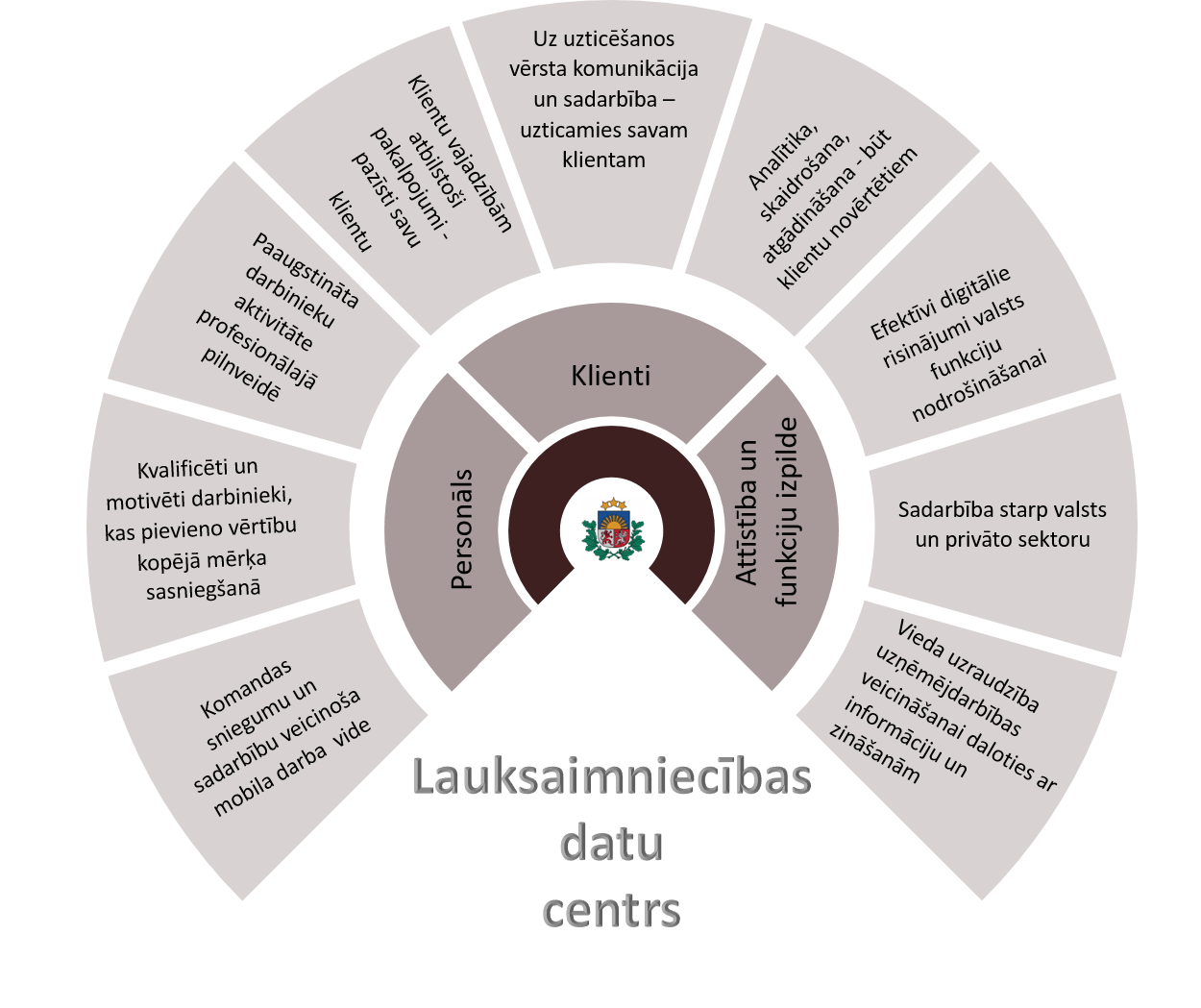 Mērķgrupas nosaukumsMērķgrupu būtiskākās intereses un vajadzības Zemkopības ministrijaDalība lopkopības nozares politikas veidošanā, lai uzlabotu dzīvnieku audzēšanas un ciltsdarba sistēmas, nodrošinātu ES prasību dzīvnieku audzēšanā, veterinārajā jomā, pārtikas produktu ražošanā, vides saglabāšanā, dzīvnieku turēšanas objektu uzraudzībā, ģenētisko resursu saglabāšanu (t.sk datu bāžu un reģistru pilnveidošana, digitālā transformācija, valsts statistiskās informācijas nodrošināšana)Dažādas valsts institūcijasInformācijas apmaiņa, uzturēšana un  uzraudzības, izsekojamības nodrošināšanai, atbalsta maksājumu saņemšanai, informācijas apritei (t.sk datu bāžu un reģistru pilnveidošana, digitālā transformācija) Nozares uzņēmējiInformācijas reģistrēšanas iespēju nodrošināšana, uzturēšana, datu analīze, datu apstrāde, atskaišu nodrošināšana, konsultācijas, apmācības, fiziskās kontroles dzīvnieku reģistra uzraudzībā (BSA) , ievērojot ES noteiktās prasības, datu drošības un personas datu aizsardzības prasību ievērošana (t.sk datu bāžu un reģistru pilnveidošana, digitālā transformācija)Sabiedrība kopumāInformācijas nodrošināšana, uzturēšana  publiskā vidē (mājas lapā, e-pasti, utt.) par normatīvajiem aktiem, svarīgākajiem pasākumiem, termiņiem, lauksaimniecības dzīvnieku un  mājdzīvnieku reģistra un  dzīvnieku veselības uzraudzības jomā, ievērojot ES noteiktās prasības, lauksaimniecības produkcijas ražošanu un cenām (piena un gaļas cenas), dzīvnieku veselības un pārtikas drošības uzraudzības informācijas nodrošināšana un uzturēšana(t.sk datu bāžu un reģistru pilnveidošana, digitālā transformācija)Nevalstiskās organizācijasŠķirnes dzīvnieku audzētāju organizāciju atzīšana, uzraudzība, sadarbība ar piena un gaļas ražotāju kooperatīviem, informācijas uzturēšana par bioloģisko lauksaimniecību,  ievērojot starptautiskās un  ES noteiktās prasības, vadlīnijas (t.sk datu bāžu un reģistru pilnveidošana, digitālā transformācija)ES un starptautiskās institūcijasDalība starptautiskās organizācijās, informācijas nodrošināšana ES un starptautiskām organizācijām dzīvnieku reģistra, ciltsdarba, piena ražošanas, cenu un dzīvnieku organizāciju uzraudzības jomā, ievērojot starptautiskās un  ES noteiktās prasības, vadlīnijas (t.sk datu bāžu un reģistru pilnveidošana, digitālā transformācija)LDC darbiniekiDrošas darba vides nodrošināšana, kvalifikācijas celšanas un citu apmācību nodrošināšana, dalība starptautiskos projektos, konferencēs, semināros, darba grupās, labas pārvaldības un atklātības ievērošana, personas datu drošības ievērošana.Izdevumi2019.g. izpilde2020.gada izpilde2021.gada plāns2022.gada plāns(tikai 21.02.00) 2023.gada plāns(tikai 21.02.00)Uzturēšanas izdevumit.sk.2 338 398 2 414 015 2 874 800 1 711 494 1 711 494 Atlīdzība1 252 094 1 235 165 1 404 409 1 312 939 1 312 939 Preces un pakalpojumi1 086 304 1 178 850 1 470 391 398 555 398 555 Kapitālie izdevumi 30 213 5 967 12 000 6 000 6 000 Izdevumi kopā2 368 611 2 419 982 2 886 800 1 717 494 1 717 494 Prioritārie pasākumi2020.gads2021.gads2022.gads2023.gads2024.gadsPieprasīts525 266 826 995 2 003 824 2 003 256 1 453 360 Piešķirts00000Iekšējie riski Iekšējie riski NosaukumsIespējamās rīcības risku novēršanai, ietekmes mazināšanaiSpeciālistu trūkums, liela IT kadru mainībaVar slēgt līgumus par ārpakalpojumiem, bet izmaksas ārpakalpojumiem vienmēr ir dārgākas, nekā ja to veiktu iestādes IT speciālisti, kā liels risks ārpakalpojumiem ir termiņu neievērošanaLēna normatīvo aktu virzībaES regulas stājas spēkā ātrāk nekā tiek pieņemti nacionālie skaidrojošie normatīvie akti, kas kavē ES prasību ieviešanuFinansējuma trūkumsFinanšu līdzekļu pieprasījums netiek apstiprināts, kas kavē uzdoto funkciju un uzdevumu izpildiĀrējie riski Ārējie riski NosaukumsIespējamās rīcības novēršanai, ietekmes mazināšanaiDzīvnieku un ganāmpulku skaita samazinājumsIetekmes mazināšanai,  no LDC puses,  var maksimāli radīt iespēju administratīvā sloga samazināšanai, radot jaunus e-pakalpojumusES un nacionālo normatīvo aktu straujas vai neplānotas izmaiņasIetekmes mazināšanai, no LDC puses, var samazināt administratīvo slogu Resursu cenu kāpums (elektrība, degviela utt.) Ietekmes mazināšanai, no LDC puses, var samazināt  administratīvo  slogu uzlabojot pakalpojumu kvalitāti un izveidojot jaunus e-pakalpojumus Prioritātes un darbības virzieniPakalpojumu kvalitātes uzlabošanaPieteiktie prioritārie pasākumi 2021-2027.gadiemParedzamie, plānotie pasākumi darbiem 2021-2027 gadiemIekšējo procesu efektivitātes uzlabošana, ekonomiska resursu izmantošana;- vienota metodoloģiska pieeja pakalpojumu definēšanai un procesu aprakstīšanai; IKT prasību ieviešana datu aizsardzībai un drošībai, ISO sertifikāta nokārtošana, BSA kontroļu uzlabošanaPakalpojumu attīstība, kvalitātes paaugstināšana, uzņēmējdarbības digitalizācija, tehnoloģiju integrācija, sabiedrības izglītošana palielinot digitālo izpratni, tas viss nodrošinās plānotās veidojamās digitālās platformas darbību, samazinot administratīvo slogu gan uzņēmējiem, gan dzīvnieku īpašniekiem, gan  nodrošinot efektīgu un ekonomisku valsts finansējuma izmantošanu.Lauksaimniecības, akvakultūras, savvaļas, mājas (istabas) dzīvnieku   datu bāzes uzturēšana un attīstība (AHL regulas prasību ieviešana)- e-pakalpojumu attīstība; Vienotas dzīvnieku identifikācijas,  dzīvnieku izsekojamības,   uzraudzības un kontroles e-sistēmas izveide, uzturēšanavienotai  informācijas apritei e-vidē dzīvnieku veselības un pārtikas drošuma jomā - “Vienas veselības” digitālās platformas “no lauka līdz galdam” izveide un uzturēšanaElektronisko (mikročipu) dzīvnieku identifikācijas līdzekļu ieviešana un uzturēšana visiem lauksaimniecības dzīvniekiem.Bioloģisko saimniecību datubāzes izveide un uzturēšana, saskaņā ar jaunajām ES prasībām par bioloģiskajām saimniecībām,  bioloģisko produktu ražošanu, dzīvnieku tirdzniecību utt., (tostarp zaļā iepirkuma publiskās informācijas nodrošināšana); Lauksaimniecības dzīvnieku bioloģiskā statusa noteikšana, informācijas reģistrēšana, aplikāciju izveide un uzturēšanaUzņēmējdarbības attīstības veicināšana pārtikas kvalitātes uzraudzībai- e-pakalpojumu dzīves cikla pārvaldība; Veterinārās e-sistēmas izveide un uzturēšana   dzīvnieku veselības  un produkcijas ražošanas uzraudzībai un kontroleiNo trešajām valstīm ievesto mājas (istabas) dzīvnieku (suņu) izsekojamības nodrošināšanaIzlietoto veterināro zāļu reģistrs  un veterinārās uzskaites sistēmas izveidošana un uzturēšana.Platforma paredz pilnveidot uzraudzību un kontroli dzīvnieku veselības un pārtikas nekaitīguma jomā, atjaunojot datu bāzes un stiprinot informācijas apmaiņu starp iesaistītajām kompetentajām iestādēm - PVD, LDC, BIOR – un uzņēmējiem.Uz tirgu orientētas lopkopības nozares attīstība, dabas resursu ilgtspējīgas saglabāšana (ģenētiskie resursi)e-pakalpojumu pieejamības nodrošināšana un uzturēšana portālā Latvija.lv”Ciltsdarba normatīvo prasību ieviešanai, šķirnes dzīvnieku audzētāju biedrību un organizāciju uzraudzība un kontroles sistēmas izveide un uzturēšana;Dzīvnieku audzēšanas programmu realizācijas uzraudzība, dzīvnieku pārraudzības datu reģistrēšanas e-sistēmas izveide un uzturēšana, ģenētiskā novērtējuma sistēmas uzlabošana, ģenētisko resursu saglabāšanas programmu uzraudzībaKomunikācija ar sabiedrību,LDC nodarbināto kapacitātes palielināšana;e-pakalpojumu pieejamības nodrošināšana  un uzturēšana portālā Latvija.lv”Izveidojot e-reģistra sistēmas paredzēts nodrošināt informācijas ātrākai izplatībai e-pastus aktuālās informācijas nodrošināšana pakalpojumu ņēmējiemApmācības, kvalifikācijas celšana darbiniekiemZM nozares Datu centra uzturēšanaPakalpojuma kvalitātes uzlabošanaPieteikti prioritārajos pasākumos modernizācijas, attīstības plānojumiUzturēšanai un attīstībai pieprasīts papildus finansējumsUzlabot drošības pasākumus centra darba nepārtrauktības nodrošināšanai Pārstāvniecība citās Latvijas un starptautiskās institūcijāsPakalpojuma kvalitātes uzlabošanaPrioritātes iesniegts pārstāvniecības nodrošināšanai un popularizēšanai nepieciešamās izmaksas un pasākumi, kas jāapmeklē vai jāorganizē Latvijai, valsts prestiža celšanai.Savlaicīgi iesniegt informāciju pēc pieprasījuma ES, ICAR, Interbull, Interbeef,  IDF, EAAP  un citās organizācijās, popularizēt lopkopības nozares panākumusNr.Sasniedzamaisrezultāts (pārmaiņas)Sniegumarādītājs/mērvienība/Rezultatīvā rādītāja skaitliskā vērtība (pa gadiem)Rezultatīvā rādītāja skaitliskā vērtība (pa gadiem)Rezultatīvā rādītāja skaitliskā vērtība (pa gadiem)Rezultatīvā rādītāja skaitliskā vērtība (pa gadiem)Rezultatīvā rādītāja skaitliskā vērtība (pa gadiem)Rezultatīvā rādītāja skaitliskā vērtība (pa gadiem)Rezultatīvā rādītāja skaitliskā vērtība (pa gadiem)Nr.Sasniedzamaisrezultāts (pārmaiņas)Sniegumarādītājs/mērvienība/20212022202320242025202620271.Valsts pasargāta no epizootijām un sevišķi bīstamām infekcijas slimībām, saslimšanas gadījumu skaitsReģistrēto un apzīmēto dzīvnieku īpatsvars no LDC reģistrā reģistrēto dzīvnieku kopskaita. %1001001001001001001002.Dzīvnieku veselības un labturības atbilstība Eiropas Savienības un nacionālajām prasībām, %Informācijas pieejamība par dzīvnieku kustību un tās izsekošanas iespējām, %100100100100100100100Nr.Sasniedzamaisrezultāts (pārmaiņas)Sniegumarādītājs/mērvienība/Rezultatīvā rādītāja skaitliskā vērtība (pa gadiem)Rezultatīvā rādītāja skaitliskā vērtība (pa gadiem)Rezultatīvā rādītāja skaitliskā vērtība (pa gadiem)Rezultatīvā rādītāja skaitliskā vērtība (pa gadiem)Rezultatīvā rādītāja skaitliskā vērtība (pa gadiem)Rezultatīvā rādītāja skaitliskā vērtība (pa gadiem)Rezultatīvā rādītāja skaitliskā vērtība (pa gadiem)Nr.Sasniedzamaisrezultāts (pārmaiņas)Sniegumarādītājs/mērvienība/20212022202320242025202620271.Nodrošināta nekaitīgas un kvalitatīvas pārtikas apritePiena kvalitātes datu bāzē piena pircēji un PVD seko svaigpiena (kas paredzēts pārstrādei) kvalitātei, %1001001001001001001002.Administratīvā sloga samazinājums pārtikas apritēPiena pircējiem nav jāaprēķina pārstrādei paredzētā svaigpiena kvalitātes rādītāju vidējais ģeometriskais lielums, nav jāziņo PVD par svaigpiena kvalitāti, %100100100100100100100Nr.Sasniedzamaisrezultāts (pārmaiņas)Sniegumarādītājs/mērvienība/Rezultatīvā rādītāja skaitliskā vērtība (pa gadiem)Rezultatīvā rādītāja skaitliskā vērtība (pa gadiem)Rezultatīvā rādītāja skaitliskā vērtība (pa gadiem)Rezultatīvā rādītāja skaitliskā vērtība (pa gadiem)Rezultatīvā rādītāja skaitliskā vērtība (pa gadiem)Rezultatīvā rādītāja skaitliskā vērtība (pa gadiem)Rezultatīvā rādītāja skaitliskā vērtība (pa gadiem)Nr.Sasniedzamaisrezultāts (pārmaiņas)Sniegumarādītājs/mērvienība/20212022202320242025202620271.Šķirnes dzīvnieku audzētāju organizāciju atzīšanaOrganizāciju  skaists151515151515152.Dzīvnieku skaita pieaugums pārraudzībā%Ciltsdarbā iesaistīto dzīvnieku īpatsvars piena lopkopībā.%878787878787873. Pārraudzībā esošo ganāmpulku skaita kontroleUzraudzība un kontrole ciltsdarbā LDC datu bāzē no kopējā dzīvnieku skaita ,%80808080808080Nr.Sasniedzamaisrezultāts (pārmaiņas)Sniegumarādītājs/mērvienība/Rezultatīvā rādītāja skaitliskā vērtība (pa gadiem)Rezultatīvā rādītāja skaitliskā vērtība (pa gadiem)Rezultatīvā rādītāja skaitliskā vērtība (pa gadiem)Rezultatīvā rādītāja skaitliskā vērtība (pa gadiem)Rezultatīvā rādītāja skaitliskā vērtība (pa gadiem)Rezultatīvā rādītāja skaitliskā vērtība (pa gadiem)Rezultatīvā rādītāja skaitliskā vērtība (pa gadiem)Nr.Sasniedzamaisrezultāts (pārmaiņas)Sniegumarādītājs/mērvienība/20212022202320242025202620271.Personu, kuras sniedz ar ciltsdarbiem saistītus pakalpojumus, ikgadējā sertifikācijaPersonu skaits202020202020202.Informatīvo pasākumu organizēšana par normatīvo aktu piemērošanu lopkopībāPasākumu skaits1222222Nr.Sasniedzamaisrezultāts (pārmaiņas)Sniegumarādītājs/mērvienība/Rezultatīvā rādītāja skaitliskā vērtība (pa gadiem)Rezultatīvā rādītāja skaitliskā vērtība (pa gadiem)Rezultatīvā rādītāja skaitliskā vērtība (pa gadiem)Rezultatīvā rādītāja skaitliskā vērtība (pa gadiem)Rezultatīvā rādītāja skaitliskā vērtība (pa gadiem)Rezultatīvā rādītāja skaitliskā vērtība (pa gadiem)Rezultatīvā rādītāja skaitliskā vērtība (pa gadiem)Nr.Sasniedzamaisrezultāts (pārmaiņas)Sniegumarādītājs/mērvienība/20212022202320242025202620271.      Suņu reģistrācija                                                                                                                                                                                                                                                                                                                                                                                                                                                   reģistrētie suņi, no kopējā suņu skaita % 707070707070702.Webservisa nodrošināšana datu apmaiņai, mobīlās aplikācijas izveidee-pakalpojuma izmantotāji datu reģistrēšanai, %80808080808080Nr.Sasniedzamaisrezultāts (pārmaiņas)Sniegumarādītājs (mērvienība)Rezultatīvā rādītāja skaitliskā vērtība (pa gadiem)Rezultatīvā rādītāja skaitliskā vērtība (pa gadiem)Rezultatīvā rādītāja skaitliskā vērtība (pa gadiem)Rezultatīvā rādītāja skaitliskā vērtība (pa gadiem)Rezultatīvā rādītāja skaitliskā vērtība (pa gadiem)Rezultatīvā rādītāja skaitliskā vērtība (pa gadiem)Rezultatīvā rādītāja skaitliskā vērtība (pa gadiem)Nr.Sasniedzamaisrezultāts (pārmaiņas)Sniegumarādītājs (mērvienība)2021.2022.2023.2024.2025.2026.2027.1.Izstrādāti metodiskie norādījumi, kas regulē iestādes funkciju izpildiskaits22334442.Informācijas un dokumentu aprites digitalizācija,%Elektronisko dokumentu īpatsvars707070808080803.IKT resursu virtualizācijas līmenisVirtualizēto serveru īpatsvars%70707080808080